Document History for: Electronic Display Sign (EDS) Compliance Matrix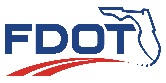 FDOT Traffic Engineering Research Laboratory (TERL) Electronic Display Sign (EDS) Compliance MatrixBy signing this form, the applicant declares that he/she has read and understands the provisions of Section 995 of the FDOT Standard Specifications for Road and Bridge Construction and all implemented modifications. The requirements listed on this matrix are derived from Section 995 and are the basis for determining a product’s compliance and its acceptability for use on Florida’s roads.Date:Applicant’s Name (print):Manufacturer:Item, Model No.:Signature:ID NoSectionRequirementItem Comply? (Yes/No/NA)Comments
(Applicant must provide information as indicated)TERL Evaluation MethodThe following compliance matrix criteria are for all EDS.The following compliance matrix criteria are for all EDS.The following compliance matrix criteria are for all EDS.The following compliance matrix criteria are for all EDS.The following compliance matrix criteria are for all EDS.The following compliance matrix criteria are for all EDS.1995-1.1EDS is permanently marked with manufacturer name or trademark, part number, and date of manufacture or serial number. Applicant may provide comments in this field.Physical Inspection2995-17.1EDS meets the physical display and operational requirements for warning, guide or regulatory signs described in the Manual on Uniform Traffic Control Devices (MUTCD) and the Standard Highway Signs (SHS) manual. Provide product literature, specifications, user manual, or similar information that shows the product meets this requirement.Document Review2995-17.1EDS meets the physical display and operational requirements for warning, guide or regulatory signs described in the Manual on Uniform Traffic Control Devices (MUTCD) and the Standard Highway Signs (SHS) manual. Indicate location of requested information in submittal.Document Review3EDS allows attachment to vertical and horizontal support structures as part of a single or double signpost configuration.Provide product literature, specifications, user manual, or similar information that shows the product meets this requirement.Document Review and Physical Inspection3EDS allows attachment to vertical and horizontal support structures as part of a single or double signpost configuration.Indicate location of requested information in submittal.Document Review and Physical Inspection4Bolts are used for all load bearing attachments.Provide a statement of conformance in this field.Compliance Matrix Review 5995-17.2EDS is designed to withstand the loads defined in the Department’s Structures Manual without deformation or damage.Provide structural calculations that are signed and sealed by a Florida P.E.Document Review5995-17.2EDS is designed to withstand the loads defined in the Department’s Structures Manual without deformation or damage.Indicate location of requested information in submittal.Document Review6EDS provides an option to include flashing beacons (excludes BOS).Provide a statement of conformance in this field.Compliance Matrix Review and Physical Inspection7Printed circuit boards are protected with conformal coating.Provide product literature that indicates the circuit boards meet this requirement.Document Review 7Printed circuit boards are protected with conformal coating.Indicate location of requested information in submittal.Document Review 8Housings which contain electronics are constructed of aluminum alloy sheet a minimum of .090 inches thick.Provide product literature, specifications, user manual, or similar information that shows the product meets this requirement.Document Review and Physical Inspection8Housings which contain electronics are constructed of aluminum alloy sheet a minimum of .090 inches thick.Indicate location of requested information in submittal.Document Review and Physical Inspection9Welding used during the construction of EDS is performed in accordance with Section 965.Provide product literature, specifications, user manual, or similar information that shows the product meets this requirement.Document Review9Welding used during the construction of EDS is performed in accordance with Section 965.Indicate location of requested information in submittal.Document Review10995-17.2.1If EDS is configured with both a static sign panel and dynamic display, the static sign panel meets FDOT requirements for highway signing. Provide product literature, specifications, user manual, or similar information that shows the product meets this requirement.Document Review and Physical Inspection10995-17.2.1If EDS is configured with both a static sign panel and dynamic display, the static sign panel meets FDOT requirements for highway signing.Indicate location of requested information in submittal.Document Review and Physical Inspection11995-17.2.2Electronic display appears completely blank (dark) when not energized; no phantom characters or graphics exist under any ambient light conditions.Applicant may provide comments in this field.Physical Inspection12995-17.2.3The housing protects and seals the dynamic display and other internal electronics.Provide product literature, specifications, user manual, or similar information that shows the product meets this requirement.Document Review and Physical Inspection12995-17.2.3The housing protects and seals the dynamic display and other internal electronics.Indicate location of requested information in submittal.Document Review and Physical Inspection13Polycarbonate material used on the sign face is a minimum 90 percent ultraviolet (UV) opaque and resistant to fading and yellowing.Provide product literature, specifications, user manual, or similar information that shows the product meets this requirement.Document Review13Polycarbonate material used on the sign face is a minimum 90 percent ultraviolet (UV) opaque and resistant to fading and yellowing.Indicate location of requested information in submittal.Document Review14The housing is National Electrical Manufacturers Association (NEMA) 3R rated and prevents unauthorized access.Provide a statement of conformance in this field.Compliance Matrix Review and Physical Inspection15The housing includes weather tight cable entry, or connection points for any required power or data connections.Provide product literature, specifications, user manual, or similar information that shows the product meets this requirement.Document Review and Physical Inspection15The housing includes weather tight cable entry, or connection points for any required power or data connections.Indicate location of requested information in submittal.Document Review and Physical Inspection16995-17.2.4Equipment cabinet, if provided with the EDS, is listed on the APL.Indicate Approved Product List number(s) in this field.Compliance Matrix Review17995-17.2.5All light emitting diodes (LED) operate within the LED manufacturer’s recommendations for typical forward voltage, peak pulsed forward current, and other ratings; component ratings are not exceeded under any operating conditions.Provide product literature, specifications, user manual, or similar information that shows the product meets this requirement.Document Review17995-17.2.5All light emitting diodes (LED) operate within the LED manufacturer’s recommendations for typical forward voltage, peak pulsed forward current, and other ratings; component ratings are not exceeded under any operating conditions.Indicate location of requested information in submittal.Document Review18995-17.2.6All LEDs used in the display have a wavelength output that varies no more than ±2 nanometers from the specified peak wavelength.Provide product literature, specifications, user manual, or similar information that shows the product meets this requirement.Document Review18995-17.2.6All LEDs used in the display have a wavelength output that varies no more than ±2 nanometers from the specified peak wavelength.Indicate location of requested information in submittal.Document Review19Display and LED pixel cone of vision is a minimum of 15 degrees (centered around the optical axis, or zero point, of the pixel); the cone perimeter is defined by the point where light output intensity is 50 percent of the intensity measured at the zero point of the pixel.Provide a third party test report that demonstrates compliance with this requirement.  The test report must be less than 5 years old and meet the requirements of FDOT Product Certification Handbook (PCH), section 7.2.Document Review19Display and LED pixel cone of vision is a minimum of 15 degrees (centered around the optical axis, or zero point, of the pixel); the cone perimeter is defined by the point where light output intensity is 50 percent of the intensity measured at the zero point of the pixel.Indicate location of requested information in submittal.Document Review20For all colors other than white, the sign display produces an overall luminous intensity of at least 9200 candelas per square meter when operating at 100 percent intensity; for white or full color matrix display the sign display produces white with an overall luminous intensity of at least 12,400 candelas per square meter when operating at 100 percent intensity.Provide product literature, specifications, user manual, or similar information that shows the product meets this requirement.Document Review20For all colors other than white, the sign display produces an overall luminous intensity of at least 9200 candelas per square meter when operating at 100 percent intensity; for white or full color matrix display the sign display produces white with an overall luminous intensity of at least 12,400 candelas per square meter when operating at 100 percent intensity.Indicate location of requested information in submittal.Document Review21Documentation is provided that indicates the LED brightness and color bins that are used in each pixel.Provide product literature, specifications, user manual, or similar information that shows the product meets this requirement.Document Review21Documentation is provided that indicates the LED brightness and color bins that are used in each pixel.Indicate location of requested information in submittal.Document Review22LEDs are individually mounted on a PCB and are able to be removed and replaced using conventional electronic repair methods; LEDs are not encapsulated.Provide product literature, specifications, user manual, or similar information that shows the product meets this requirement.Document Review and Physical Inspection22LEDs are individually mounted on a PCB and are able to be removed and replaced using conventional electronic repair methods; LEDs are not encapsulated.Indicate location of requested information in submittal.Document Review and Physical InspectionThe following compliance matrix criteria are for ERS.The following compliance matrix criteria are for ERS.The following compliance matrix criteria are for ERS.The following compliance matrix criteria are for ERS.The following compliance matrix criteria are for ERS.The following compliance matrix criteria are for ERS.23LEDs are arranged and powered in a manner that maintains a discernible message in the event of a single LED or pixel failure.Provide product literature, specifications, user manual, or similar information that shows the product meets this requirement.Document Review and Functional Inspection23LEDs are arranged and powered in a manner that maintains a discernible message in the event of a single LED or pixel failure.Indicate location of requested information in submittal.Document Review and Functional InspectionThe following compliance matrix criteria are for all EDS.The following compliance matrix criteria are for all EDS.The following compliance matrix criteria are for all EDS.The following compliance matrix criteria are for all EDS.The following compliance matrix criteria are for all EDS.The following compliance matrix criteria are for all EDS.24995-17.2.7The minimum numeral and letter size of the electronic display meets or exceeds the numeral and letter sizes prescribed in the MUTCD and SHS companion document; fonts and graphics mimic the characteristics of fonts and graphics defined in the MUTCD and SHS.Provide product literature, specifications, user manual, or similar information that shows the product meets this requirement.Document Review and Physical Inspection24995-17.2.7The minimum numeral and letter size of the electronic display meets or exceeds the numeral and letter sizes prescribed in the MUTCD and SHS companion document; fonts and graphics mimic the characteristics of fonts and graphics defined in the MUTCD and SHS.Indicate location of requested information in submittal.Document Review and Physical Inspection25995-17.2.8Electronic display controller is housed within the sign and equipped with a security lockout feature to prevent unauthorized use.Provide product literature, specifications, user manual, or similar information that shows the product meets this requirement.Document Review and Physical Inspection25995-17.2.8Electronic display controller is housed within the sign and equipped with a security lockout feature to prevent unauthorized use.Indicate location of requested information in submittal.Document Review and Physical Inspection26Controller has the capability to provide a stipulated default message upon loss of controller function; a blank message is acceptable.Provide product literature, specifications, user manual, or similar information that shows the product meets this requirement.Document Review and Functional Inspection26Controller has the capability to provide a stipulated default message upon loss of controller function; a blank message is acceptable.Indicate location of requested information in submittal.Document Review and Functional Inspection27995-17.2.9Controller possesses at least one serial, Ethernet, USB, or Bluetooth interface with the ability to connect to a laptop computer. The serial data interface supports multiple data rates from 9600 bps to 115200 bps.Provide product literature, specifications, user manual, or similar information that shows the product meets this requirement.Document Review and Physical Inspection27995-17.2.9Controller possesses at least one serial, Ethernet, USB, or Bluetooth interface with the ability to connect to a laptop computer. The serial data interface supports multiple data rates from 9600 bps to 115200 bps.Indicate location of requested information in submittal.Document Review and Physical Inspection28995-17.2.10Sign is provided with computer software from its manufacturer that allows a user to program, operate, exercise, diagnose, and read current status of all sign features and functions using a laptop. Provide product literature, specifications, user manual, or similar information that shows the product meets this requirement.Document Review and Functional Inspection28995-17.2.10Sign is provided with computer software from its manufacturer that allows a user to program, operate, exercise, diagnose, and read current status of all sign features and functions using a laptop. Indicate location of requested information in submittal.Document Review and Functional Inspection29Configuration and management functions are password protected.Provide product literature, specifications, user manual, or similar information that shows the product meets this requirement.Document Review and Functional Inspection29Configuration and management functions are password protected.Indicate location of requested information in submittal.Document Review and Functional Inspection30995-17.2.11EDS is visible from a distance of at least ¼ mile and legible from a distance of 400 feet for applications on roads with a speed limit less than 45 miles per hour (mph) and visible from a distance of at least 1/2 mile and legible from a distance of at least 650 feet for roads with speed limits 45 mph or higher; these requirements are met under both day and night conditions.Provide product literature, specifications, user manual, or similar information that shows the product meets this requirement.Document Review and Physical Inspection30995-17.2.11EDS is visible from a distance of at least ¼ mile and legible from a distance of 400 feet for applications on roads with a speed limit less than 45 miles per hour (mph) and visible from a distance of at least 1/2 mile and legible from a distance of at least 650 feet for roads with speed limits 45 mph or higher; these requirements are met under both day and night conditions.Indicate location of requested information in submittal.Document Review and Physical Inspection31Display automatically adjusts brightness for day and night operation.Provide product literature, specifications, user manual, or similar information that shows the product meets this requirement.Document Review and Physical Inspection31Display automatically adjusts brightness for day and night operation.Indicate location of requested information in submittal.Document Review and Physical Inspection32EDS is equipped with a light sensor that accurately measures ambient light level conditions at the sign location.Provide product literature, specifications, user manual, or similar information that shows the product meets this requirement.Document Review and Physical Inspection32EDS is equipped with a light sensor that accurately measures ambient light level conditions at the sign location.Indicate location of requested information in submittal.Document Review and Physical Inspection33EDS automatically adjusts LED intensity based on the ambient light conditions in small enough increments that the sign’s brightness changes smoothly, with no perceivable brightness change between adjacent levels; stray headlights shining on the photoelectric sensor at night do not cause LED brightness changes.Provide product literature, specifications, user manual, or similar information that shows the product meets this requirement.Document Review and Physical Inspection33EDS automatically adjusts LED intensity based on the ambient light conditions in small enough increments that the sign’s brightness changes smoothly, with no perceivable brightness change between adjacent levels; stray headlights shining on the photoelectric sensor at night do not cause LED brightness changes.Indicate location of requested information in submittal.Document Review and Physical Inspection34Maximum flash rate is 150 flashes per minute.Provide product literature, specifications, user manual, or similar information that shows the product meets this requirement.Document Review and Functional Inspection34Maximum flash rate is 150 flashes per minute.Indicate location of requested information in submittal.Document Review and Functional Inspection35995-17.2.12EDS mounting provisions and mounting hardware accommodate sign weight and wind loading requirements of the FDOT Structures Manual.Provide product literature, specifications, user manual, or similar information that shows the product meets this requirement.Document Review and Physical Inspection35995-17.2.12EDS mounting provisions and mounting hardware accommodate sign weight and wind loading requirements of the FDOT Structures Manual.Indicate location of requested information in submittal.Document Review and Physical InspectionThe following compliance matrix criteria are for BOS.The following compliance matrix criteria are for BOS.The following compliance matrix criteria are for BOS.The following compliance matrix criteria are for BOS.The following compliance matrix criteria are for BOS.The following compliance matrix criteria are for BOS.36BOS is designed to accommodate overhead attachment using a tri-stud signal hanger; multiple tri-stud attachment points may be used to meet weight and wind loading requirements; tri-stud attachment points are weather-tight and structurally reinforced.Provide product literature, specifications, user manual, or similar information that shows the product meets this requirement.Document Review and Physical Inspection36BOS is designed to accommodate overhead attachment using a tri-stud signal hanger; multiple tri-stud attachment points may be used to meet weight and wind loading requirements; tri-stud attachment points are weather-tight and structurally reinforced.Indicate location of requested information in submittal.Document Review and Physical InspectionThe following compliance matrix criteria are for all EDS.The following compliance matrix criteria are for all EDS.The following compliance matrix criteria are for all EDS.The following compliance matrix criteria are for all EDS.The following compliance matrix criteria are for all EDS.The following compliance matrix criteria are for all EDS.37995-17.2.13All assembly hardware less than 5/8 inch in diameter is Type 304 or 316 passivated stainless steel. Stainless Steel bolts, screws and studs meet ASTM F593 and nuts meet ASTM F594.Provide statement of conformance from hardware supplier that shows the product meets this requirement.Document Review37995-17.2.13All assembly hardware less than 5/8 inch in diameter is Type 304 or 316 passivated stainless steel. Stainless Steel bolts, screws and studs meet ASTM F593 and nuts meet ASTM F594.Indicate location of requested information in submittal.Document Review38All assembly hardware greater than or equal to 5/8 inch in diameter is galvanized. Bolts, studs, and threaded rod must ASTM A307 and structural bolts meet ASTM F3125, Grade A325.Provide statement of conformance from hardware supplier that shows the product meets this requirement.Document Review38All assembly hardware greater than or equal to 5/8 inch in diameter is galvanized. Bolts, studs, and threaded rod must ASTM A307 and structural bolts meet ASTM F3125, Grade A325.Indicate location of requested information in submittal.Document Review39995-17.2.14All power inputs are fuse and reverse polarity protected.Provide product literature, specifications, user manual, or similar information that shows the product meets this requirement.Document Review39995-17.2.14All power inputs are fuse and reverse polarity protected.Indicate location of requested information in submittal.Document Review40EDS is able to recover from power loss and return to its operational state without user intervention.Provide product literature, specifications, user manual, or similar information that shows the product meets this requirement.Document Review and Physical Inspection40EDS is able to recover from power loss and return to its operational state without user intervention.Indicate location of requested information in submittal.Document Review and Physical InspectionThe following compliance matrix criteria are for solar powered EDS.The following compliance matrix criteria are for solar powered EDS.The following compliance matrix criteria are for solar powered EDS.The following compliance matrix criteria are for solar powered EDS.The following compliance matrix criteria are for solar powered EDS.The following compliance matrix criteria are for solar powered EDS.41995-17.2.14.1Sign is capable of fully autonomous operation 24 hours per day, 365 days per year.Provide product literature, specifications, user manual, or similar information that shows the product meets this requirement.Document Review and Physical Inspection41995-17.2.14.1Sign is capable of fully autonomous operation 24 hours per day, 365 days per year.Indicate location of requested information in submittal.Document Review and Physical Inspection42Battery is a standard 12-volt deep cycle battery suitable for the application and operating environment and is not a flooded lead-acid battery.Provide product literature, specifications, user manual, or similar information that shows the product meets this requirement.Document Review and Physical Inspection42Battery is a standard 12-volt deep cycle battery suitable for the application and operating environment and is not a flooded lead-acid battery.Indicate location of requested information in submittal.Document Review and Physical Inspection43Battery is capable of providing 10 days of continuous operation without sunlight.Applicant may provide comments in this field.Physical Inspection44Charging system uses a solar charge controller with temperature compensation; the system provides for automatic battery charging, overcharge protection, and has indications that display current status and faults.Provide product literature, specifications, user manual, or similar information that shows the product meets this requirement.Document Review and Physical Inspection44Charging system uses a solar charge controller with temperature compensation; the system provides for automatic battery charging, overcharge protection, and has indications that display current status and faults.Indicate location of requested information in submittal.Document Review and Physical InspectionThe following compliance matrix criteria are for AC powered EDS.The following compliance matrix criteria are for AC powered EDS.The following compliance matrix criteria are for AC powered EDS.The following compliance matrix criteria are for AC powered EDS.The following compliance matrix criteria are for AC powered EDS.The following compliance matrix criteria are for AC powered EDS.45995-17.2.14.2Fluctuations in line voltage have no visible effect on the appearance of the display.Applicant may provide comments in this field.Functional InspectionThe following compliance matrix criteria are for all EDS.The following compliance matrix criteria are for all EDS.The following compliance matrix criteria are for all EDS.The following compliance matrix criteria are for all EDS.The following compliance matrix criteria are for all EDS.The following compliance matrix criteria are for all EDS.46995-17.2.15The EDS assembly operates properly during and after being subjected to the environmental testing procedures described in NEMA TS4-2016 Section 2.Provide a third party test report that demonstrates the device performs all required functions during and after being subjected to the environmental testing as described in NEMA TS4-2016 Section 2. The test report must be less than 5 years old and meet the requirements of FDOT PCH, section 7.2.Document Review46995-17.2.15The EDS assembly operates properly during and after being subjected to the environmental testing procedures described in NEMA TS4-2016 Section 2.Indicate location of requested information in submittal.Document Review47Fog, frost, and condensation do not form within the dynamic portion of the sign.Provide a third party test report that demonstrates compliance with this requirement.  The test report must be less than 5 years old and meet the requirements of FDOT PCH, section 7.2.Document Review47Fog, frost, and condensation do not form within the dynamic portion of the sign.Indicate location of requested information in submittal.Document Review48Electronics meets requirements of Federal Communications Commission (FCC) Title 47, Subpart B, Section 15.Provide a third party test report that demonstrates compliance with this requirement.  The test report must meet the requirements of FDOT PCH, section 7.2.Document Review48Electronics meets requirements of Federal Communications Commission (FCC) Title 47, Subpart B, Section 15.Indicate location of requested information in submittal.Document Review49995-17.2.16EDS systems and equipment furnished have a manufacturer’s warranty covering defects for a minimum of 3 years from the date of final acceptance.Provide a statement of conformance in this field.Compliance Matrix Review The following compliance matrix criteria are for Electronic Warning Signs (EWS).The following compliance matrix criteria are for Electronic Warning Signs (EWS).The following compliance matrix criteria are for Electronic Warning Signs (EWS).The following compliance matrix criteria are for Electronic Warning Signs (EWS).The following compliance matrix criteria are for Electronic Warning Signs (EWS).The following compliance matrix criteria are for Electronic Warning Signs (EWS).50995-17.3EWS includes a secure wireless connection to communicate with a nearby laptop.Provide product literature, specifications, user manual, or similar information that shows the product meets this requirement.Document Review and Functional Inspection50995-17.3EWS includes a secure wireless connection to communicate with a nearby laptop.Indicate location of requested information in submittal.Document Review and Functional Inspection51995-17.3.1If a black background is used on the changeable electronic display, the color used for the legend matches the background color that would be used on a standard sign for that type of legend, in accordance with the MUTCD.Provide product literature, specifications, user manual, or similar information that shows the product meets this requirement.Document Review and Physical Inspection51995-17.3.1If a black background is used on the changeable electronic display, the color used for the legend matches the background color that would be used on a standard sign for that type of legend, in accordance with the MUTCD.Indicate location of requested information in submittal.Document Review and Physical Inspection52Black EWS display background is flat black (Federal Standard 595A-37038) with a reflectance value not exceeding 25 percent.Provide product literature, specifications, user manual, or similar information that shows the product meets this requirement.Document Review and Physical Inspection52Black EWS display background is flat black (Federal Standard 595A-37038) with a reflectance value not exceeding 25 percent.Indicate location of requested information in submittal.Document Review and Physical Inspection53EWS utilizes yellow LEDs with a peak wavelength of either 585 or 590 nanometers.Provide product literature, specifications, user manual, or similar information that shows the product meets this requirement.Document Review 53EWS utilizes yellow LEDs with a peak wavelength of either 585 or 590 nanometers.Indicate location of requested information in submittal.Document Review 54EWS has a minimum 1-inch contrasting margin around illuminated characters or graphics.Provide product literature, specifications, user manual, or similar information that shows the product meets this requirement.Document Review and Physical Inspection54EWS has a minimum 1-inch contrasting margin around illuminated characters or graphics.Indicate location of requested information in submittal.Document Review and Physical InspectionThe following compliance matrix criteria are for EWS with speed detection.The following compliance matrix criteria are for EWS with speed detection.The following compliance matrix criteria are for EWS with speed detection.The following compliance matrix criteria are for EWS with speed detection.The following compliance matrix criteria are for EWS with speed detection.The following compliance matrix criteria are for EWS with speed detection.55995-17.3.2EWS is programmable for the posted speed limit and the maximum speed to display.Provide product literature, specifications, user manual, or similar information that shows the product meets this requirement.Document Review,and Functional Inspection55995-17.3.2EWS is programmable for the posted speed limit and the maximum speed to display.Indicate location of requested information in submittal.Document Review,and Functional Inspection56When the detected speed exceeds the maximum programmed speed (high speed cut-off) threshold, the display will automatically blank; alternately, the display may show an alert message such as “SLOW DOWN” when speeds above the maximum programmed speed threshold are detected.Provide product literature, specifications, user manual, or similar information that shows the product meets this requirement.Document Review and Physical Inspection56When the detected speed exceeds the maximum programmed speed (high speed cut-off) threshold, the display will automatically blank; alternately, the display may show an alert message such as “SLOW DOWN” when speeds above the maximum programmed speed threshold are detected.Indicate location of requested information in submittal.Document Review and Physical Inspection57EWS detects when the posted speed is exceeded by 1 mph and activates the alert; when the alert is activated, the display is able to flash.Provide product literature, specifications, user manual, or similar information that shows the product meets this requirement.Document Review and Physical Inspection57EWS detects when the posted speed is exceeded by 1 mph and activates the alert; when the alert is activated, the display is able to flash.Indicate location of requested information in submittal.Document Review and Physical Inspection58When no advancing traffic is detected, the display is blank; the speed detector does not activate alerts for vehicles outside the display cone of vision.Provide product literature, specifications, user manual, or similar information that shows the product meets this requirement.Document Review and Physical Inspection58When no advancing traffic is detected, the display is blank; the speed detector does not activate alerts for vehicles outside the display cone of vision.Indicate location of requested information in submittal.Document Review and Physical Inspection59EWS meets the requirements of FCC Title 47, Part 90 and does not require an FCC operating license.Provide a third party test report that demonstrates compliance with this requirement.  The test report must be less than 5 years old and meet the requirements of FDOT PCH, section 7.2.Document Review59EWS meets the requirements of FCC Title 47, Part 90 and does not require an FCC operating license.Indicate location of requested information in submittal.Document Review60The speed detector operates on 10.8 to 16.6 VDC and draws less than 3 amperes.Provide product literature, specifications, user manual, or similar information that shows the product meets this requirement.Document Review and Functional Inspection60The speed detector operates on 10.8 to 16.6 VDC and draws less than 3 amperes.Indicate location of requested information in submittal.Document Review and Functional Inspection61EWS monitors and displays the speed of approaching traffic only; the EWS detector is able to accurately detect and determine the speed of approaching vehicles.Provide product literature, specifications, user manual, or similar information that shows the product meets this requirement.Document Review, Physical Inspection, and Functional Inspection61EWS monitors and displays the speed of approaching traffic only; the EWS detector is able to accurately detect and determine the speed of approaching vehicles.Indicate location of requested information in submittal.Document Review, Physical Inspection, and Functional Inspection62EWS is able to detect a motorized vehicle 1,000 feet in advance of the sign; the EWS is capable of measuring and displaying speeds between 10 and 99 mph with an accuracy of ± 1 mph.Provide a third party test report that demonstrates compliance with this requirement.  The test report must be less than 5 years old and meet the requirements of FDOT PCH, section 7.2.Document Review 62EWS is able to detect a motorized vehicle 1,000 feet in advance of the sign; the EWS is capable of measuring and displaying speeds between 10 and 99 mph with an accuracy of ± 1 mph.Indicate location of requested information in submittal.Document Review The following compliance matrix criteria are for ERS.The following compliance matrix criteria are for ERS.The following compliance matrix criteria are for ERS.The following compliance matrix criteria are for ERS.The following compliance matrix criteria are for ERS.The following compliance matrix criteria are for ERS.63995-17.4ERS display module has a minimum two-inch contrasting margin around digits, text, or graphics.Provide product literature, specifications, user manual, or similar information that shows the product meets this requirementDocument Review and Physical Inspection63995-17.4ERS display module has a minimum two-inch contrasting margin around digits, text, or graphics.Indicate location of requested information in submittal.Document Review and Physical Inspection64ERS utilizes LED technology for the dynamic display.Provide product literature, specifications, user manual, or similar information that shows the product meets this requirementDocument Review and Physical Inspection64ERS utilizes LED technology for the dynamic display.Indicate location of requested information in submittal.Document Review and Physical Inspection65995-17.4.1AC powered signs include a battery backup system that maintains full operation of the sign for a minimum of two hours in the event of utility power loss. Operation on battery backup has no visible effect on the appearance of the display.Provide product literature, specifications, user manual, or similar information that shows the product meets this requirementDocument Review and Functional Inspection65995-17.4.1AC powered signs include a battery backup system that maintains full operation of the sign for a minimum of two hours in the event of utility power loss. Operation on battery backup has no visible effect on the appearance of the display.Indicate location of requested information in submittal.Document Review and Functional InspectionThe following compliance matrix criteria are for Variable Speed Limit Signs (VSLS).The following compliance matrix criteria are for Variable Speed Limit Signs (VSLS).The following compliance matrix criteria are for Variable Speed Limit Signs (VSLS).The following compliance matrix criteria are for Variable Speed Limit Signs (VSLS).The following compliance matrix criteria are for Variable Speed Limit Signs (VSLS).The following compliance matrix criteria are for Variable Speed Limit Signs (VSLS).66995-17.4.2VSLS can display speed limits from 5-70 mph in five mph increments and mimic the physical appearance of a static regulatory speed limit sign as shown in the MUTCD and SHS.Provide product literature, specifications, user manual, or similar information that shows the product meets this requirement.Document Review, Physical Inspection, and Functional Inspection66995-17.4.2VSLS can display speed limits from 5-70 mph in five mph increments and mimic the physical appearance of a static regulatory speed limit sign as shown in the MUTCD and SHS.Indicate location of requested information in submittal.Document Review, Physical Inspection, and Functional Inspection67VSLS uses black characters on a white background.Provide product literature, specifications, user manual, or similar information that shows the product meets this requirement.Document Review and Physical Inspection67VSLS uses black characters on a white background.Indicate location of requested information in submittal.Document Review and Physical Inspection68VSLS logs the time and date of any speed limit change to internal non-volatile memory; the log can record a minimum of 1,000 events in a first-in, first-out fashion.Provide product literature, specifications, user manual, or similar information that shows the product meets this requirement.Document Review and Functional Inspection68VSLS logs the time and date of any speed limit change to internal non-volatile memory; the log can record a minimum of 1,000 events in a first-in, first-out fashion.Indicate location of requested information in submittal.Document Review and Functional Inspection69995-17.4.2.1VSLS is equipped with a sign controller that includes a minimum of 1 Ethernet 10/100 Base TX 8P8C port.Provide product literature, specifications, user manual, or similar information that shows the product meets this requirement.Document Review and Physical Inspection69995-17.4.2.1VSLS is equipped with a sign controller that includes a minimum of 1 Ethernet 10/100 Base TX 8P8C port.Indicate location of requested information in submittal.Document Review and Physical Inspection70995-17.4.2.2VSLS can be managed remotely from a Traffic Management Center (TMC) and managed locally using a laptop computer; the TMC and a laptop computer can be used to remotely reset VSLS controller.Provide product literature, specifications, user manual, or similar information that shows the product meets this requirement.Document Review and Functional Inspection70995-17.4.2.2VSLS can be managed remotely from a Traffic Management Center (TMC) and managed locally using a laptop computer; the TMC and a laptop computer can be used to remotely reset VSLS controller.Indicate location of requested information in submittal.Document Review and Functional Inspection71VSLS logs and reports status, errors, and failures, including data transmission errors, receipt of invalid data, communication failure recoveries, alternating current power failures, power recoveries, display errors, fan and airflow status, temperature status, power supply status, and information on the operational status of the temperature, photocell, airflow, humidity, and LED power supply sensors.Provide product literature, specifications, user manual, or similar information that shows the product meets this requirement.Document Review and Functional Inspection71VSLS logs and reports status, errors, and failures, including data transmission errors, receipt of invalid data, communication failure recoveries, alternating current power failures, power recoveries, display errors, fan and airflow status, temperature status, power supply status, and information on the operational status of the temperature, photocell, airflow, humidity, and LED power supply sensors.Indicate location of requested information in submittal.Document Review and Functional Inspection72Sign controller is addressable through an Ethernet communication network using software that complies with the NTCIP requirements published online by the Department’s Traffic Engineering Research Laboratory (TERL) at: https://www.fdot.gov/traffic/.Provide product literature, specifications, user manual, or similar information that shows the product meets this requirement.Document Review and Functional Inspection72Sign controller is addressable through an Ethernet communication network using software that complies with the NTCIP requirements published online by the Department’s Traffic Engineering Research Laboratory (TERL) at: https://www.fdot.gov/traffic/.Indicate location of requested information in submittal.Document Review and Functional Inspection73Sign implements any NTCIP standards required to achieve interoperability and interchangeability; any additional objects implemented by the software do not interfere with the standard operation of any mandatory objects.Provide product literature, specifications, user manual, or similar information that shows the product meets this requirement.Document Review and Functional Inspection73Sign implements any NTCIP standards required to achieve interoperability and interchangeability; any additional objects implemented by the software do not interfere with the standard operation of any mandatory objects.Indicate location of requested information in submittal.Document Review and Functional Inspection74VSLS is compatible with the FDOT SunGuide® software.Provide product literature, specifications, user manual, or similar information that shows the product meets this requirement.Document Review and Functional Inspection74VSLS is compatible with the FDOT SunGuide® software.Indicate location of requested information in submittal.Document Review and Functional InspectionThe following compliance matrix criteria are for BOS.The following compliance matrix criteria are for BOS.The following compliance matrix criteria are for BOS.The following compliance matrix criteria are for BOS.The following compliance matrix criteria are for BOS.The following compliance matrix criteria are for BOS.75995-17.5EDS designed for BOS applications has a black exterior finish (Federal Standard 595A-37038) with a reflectance value not exceeding 25 percent.Provide product literature, specifications, user manual, or similar information that shows the product meets this requirement.Document Review and Physical Inspection75995-17.5EDS designed for BOS applications has a black exterior finish (Federal Standard 595A-37038) with a reflectance value not exceeding 25 percent.Indicate location of requested information in submittal.Document Review and Physical Inspection76Overhead BOS includes a visor.Applicant may provide comments in this field.Physical InspectionThe following compliance matrix criteria are for ESFS.The following compliance matrix criteria are for ESFS.The following compliance matrix criteria are for ESFS.The following compliance matrix criteria are for ESFS.The following compliance matrix criteria are for ESFS.The following compliance matrix criteria are for ESFS.77995-17.6The ESFS display background is flat black (Federal Standard 595-37038) with a reflectance value not exceeding 25 percent.Provide product literature, specifications, user manual, or similar information that shows the product meets this requirement.Document Review and Physical Inspection77995-17.6The ESFS display background is flat black (Federal Standard 595-37038) with a reflectance value not exceeding 25 percent.Indicate location of requested information in submittal.Document Review and Physical Inspection78ESFS utilizes amber LEDs with a peak wavelength of 590 nanometers; ESFS has a minimum 1-inch contrasting margin around illuminated characters or graphics.Provide product literature, specifications, user manual, or similar information that shows the product meets this requirement.Document Review and Physical Inspection78ESFS utilizes amber LEDs with a peak wavelength of 590 nanometers; ESFS has a minimum 1-inch contrasting margin around illuminated characters or graphics.Indicate location of requested information in submittal.Document Review and Physical Inspection79995-17.6.1ESFS is programmable for the posted speed limit and the maximum speed to display.Provide product literature, specifications, user manual, or similar information that shows the product meets this requirement.Document Review and Functional Inspection79995-17.6.1ESFS is programmable for the posted speed limit and the maximum speed to display.Indicate location of requested information in submittal.Document Review and Functional Inspection80When the detected speed exceeds the maximum programmed speed (high speed cut-off) threshold, the display will automatically blank; alternately, the display may show an alert message such as “SLOW DOWN” when speeds above the maximum programmed speed threshold are detected.Provide product literature, specifications, user manual, or similar information that shows the product meets this requirement.Document Review and Physical Inspection80When the detected speed exceeds the maximum programmed speed (high speed cut-off) threshold, the display will automatically blank; alternately, the display may show an alert message such as “SLOW DOWN” when speeds above the maximum programmed speed threshold are detected.Indicate location of requested information in submittal.Document Review and Physical Inspection81ESFS detects when the posted speed is exceeded by 1 mph and activates the alert; when the alert is activated, the display flashes at a rate of 50 to 60 cycles per minute.Provide product literature, specifications, user manual, or similar information that shows the product meets this requirement.Document Review,  Physical Inspection, and Functional81ESFS detects when the posted speed is exceeded by 1 mph and activates the alert; when the alert is activated, the display flashes at a rate of 50 to 60 cycles per minute.Indicate location of requested information in submittal.Document Review,  Physical Inspection, and Functional82When no advancing traffic is detected, the display is blank; the speed detector does not activate alerts or display speeds for vehicles outside the display’s cone of vision.Provide product literature, specifications, user manual, or similar information that shows the product meets this requirement.Document Review and Physical Inspection82When no advancing traffic is detected, the display is blank; the speed detector does not activate alerts or display speeds for vehicles outside the display’s cone of vision.Indicate location of requested information in submittal.Document Review and Physical Inspection83ESFS meets the requirements of FCC Title 47, Part 90 and does not require an FCC operating license.Provide a third party test report that demonstrates compliance with this requirement.  The test report must be less than 5 years old and meet the requirements of FDOT PCH, section 7.2.Document Review83ESFS meets the requirements of FCC Title 47, Part 90 and does not require an FCC operating license.Indicate location of requested information in submittal.Document Review84The speed detector operates on 10.8 to 16.6 VDC.Provide product literature, specifications, user manual, or similar information that shows the product meets this requirement.Document Review and Functional Inspection84The speed detector operates on 10.8 to 16.6 VDC.Indicate location of requested information in submittal.Document Review and Functional Inspection85ESFS is capable of measuring and displaying speeds of approaching traffic only between 10 and 99 mph with an accuracy of plus or minus 1 mph, 1,000 feet in advance of the sign.Provide product literature, specifications, user manual, or similar information that shows the product meets this requirement.Document Review85ESFS is capable of measuring and displaying speeds of approaching traffic only between 10 and 99 mph with an accuracy of plus or minus 1 mph, 1,000 feet in advance of the sign.Indicate location of requested information in submittal.Document ReviewRevDescriptionAuthored and CheckedReviewedApprovedApproval DateRev More Stringent?1.0Transition from Excel to Word and from A700 to 700.D. BremerC. MorseJ. Morgan10/31/2013N/A2.0Updated to match FA 1-16-15.R. MeyerJ. MorganJ. Morgan07/07/2015No3.0Updated to latest FHWA approved date of 7/27/15.  No content change.M. LucasJ. MorganJ. Morgan11/09/2015No4.0Updated to the latest FA approval date of 08/15/18. Updated NEMA requirements.R. BrooksJ. MorganD. Vollmer12/28/2020Yes5.0Revisions to reflect FA dates of 8-6-2020 and 8-5-2021.W. GeitzM. DeWittC. RaimerD. Vollmer04/27/2022No6.0Made corrections to CM ID 28 to reflect Standard Specs July 2022 updates.  R. BrooksM. DeWittD. Vollmer05/26/2022No7.0 Moved from 700 to 995 (FA 10-24-2022)W. GeitzR. Washington M. DeWitt D. Vollmer05/16/2023No8.0Updated to latest FA spec date of 10-6-23 for 995.W. GeitzR. Washington D. Vollmer12/1/2023No